Техническое задание к Договору – Счету:г. СевастопольOrganization, в лице Place Name действующий на основании ____________ именуемый в дальнейшем «Заказчик», с одной стороны, и ООО «Астрал Севастополь», в лице генерального директора Снежаны Вячеславовны Мягкой, действующей на основании Устава, именуемое в дальнейшем «Исполнитель»,с другой стороны, составили настоящее Техническое задание (далее – «Техническое задание») и пришли к соглашению определить следующие условия оказания Услуг по Договору:Наименование оказываемых услуг: Корпоративный сайтСфера деятельности компании Заказчика:Количество страничек сайта Заказчика:Технические требования к оказанию Услуг:Цель оказания  Услуг: Проинформировать пользователей о предприятии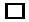 Разрекламировать товары и услуги фирмыПривлечение новых клиентовУвеличение продаж с минимальными затратамиСроки оказания Услуг: 15 рабочих дней. Вид оказываемых услуг: Архив исходных материалов, такие как макет сайта в формате psd, файлы верстки в формате html и набор файлов,  в своей совокупности образующий программный продукт (сайт).Условия оказания услуг: выезд к Заказчику , дистанционно .Порядок сдачи и приемки результатов: Акт оказания услуг.Требования, предъявляемые к Заказчику - Бриф:Требования, предъявляемые к Заказчику - Бриф:Требования, предъявляемые к Заказчику - Бриф:Требования, предъявляемые к Заказчику - Бриф:Требования, предъявляемые к Заказчику - Бриф:1. Информация о компании1. Информация о компании1. Информация о компании1. Информация о компании1. Информация о компанииНазвание проекта, для которого делается сайтОтветственное лицо ЗаказчикаКонтактные данные (Телефон, E-mail)Существующий сайт (если есть)Планируемый адрес сайтаЖелаемая дата сдачи проекта2. Информация об услугах:2. Информация об услугах:2. Информация об услугах:2. Информация об услугах:2. Информация об услугах:Целевая группа воздействия:Целевая группа воздействия:Целевая группа воздействия:Целевая группа воздействия:Целевая группа воздействия:владельцы бизнесадиректорыменеджерытехнические работники, рабочиенаучные работники, профессоры, студентыдомохозяйкидетидругое (описать)всё категории обществаИнформация о продуктах, услугахКонкуренты в сфере деятельности (ссылки)Компаньоны в сфере деятельности (ссылки)Цели создания сайта3. Информация о существующем фирменном стиле (да/нет)Наличие (да/нет)Есть ли исходник в кривых (да/нет)?Есть ли исходник в кривых (да/нет)?Есть ли исходник в кривых (да/нет)?ЛоготипФирменные цветаФирменный стильФирменные персонажи, образы4. Какие задачи должен выполнять сайт (да/нет)?4. Какие задачи должен выполнять сайт (да/нет)?4. Какие задачи должен выполнять сайт (да/нет)?4. Какие задачи должен выполнять сайт (да/нет)?4. Какие задачи должен выполнять сайт (да/нет)?Привлечение новых клиентов(Опишите кратко продукцию. Например, бытовая техника, лекарственные препараты и т. д. ):Привлечение новых клиентов(Опишите кратко продукцию. Например, бытовая техника, лекарственные препараты и т. д. ):Привлечение новых клиентов(Опишите кратко продукцию. Например, бытовая техника, лекарственные препараты и т. д. ):Привлечение новых клиентов(Опишите кратко продукцию. Например, бытовая техника, лекарственные препараты и т. д. ):Привлечение новых читателей (для сайта СМИ)Опишите материалы для читателей, например — статьи о кулинарии, новости и т. д.)Привлечение новых читателей (для сайта СМИ)Опишите материалы для читателей, например — статьи о кулинарии, новости и т. д.)Привлечение новых читателей (для сайта СМИ)Опишите материалы для читателей, например — статьи о кулинарии, новости и т. д.)Привлечение новых читателей (для сайта СМИ)Опишите материалы для читателей, например — статьи о кулинарии, новости и т. д.)Стимулирование повторных визитов.(За счет чего?Например - за счет постоянного обновления новостей, информации, которая была бы интересна пользователям и т. д.)Стимулирование повторных визитов.(За счет чего?Например - за счет постоянного обновления новостей, информации, которая была бы интересна пользователям и т. д.)Стимулирование повторных визитов.(За счет чего?Например - за счет постоянного обновления новостей, информации, которая была бы интересна пользователям и т. д.)Стимулирование повторных визитов.(За счет чего?Например - за счет постоянного обновления новостей, информации, которая была бы интересна пользователям и т. д.)Другие задачи (Опишите)Другие задачи (Опишите)Другие задачи (Опишите)Другие задачи (Опишите)На какой информации должен акцентировать дизайн внимание посетителя сайта?(да/нет в правой колонке)На какой информации должен акцентировать дизайн внимание посетителя сайта?(да/нет в правой колонке)На какой информации должен акцентировать дизайн внимание посетителя сайта?(да/нет в правой колонке)На какой информации должен акцентировать дизайн внимание посетителя сайта?(да/нет в правой колонке)На какой информации должен акцентировать дизайн внимание посетителя сайта?(да/нет в правой колонке)На слогане, лозунге компании (предоставьте слоган)На слогане, лозунге компании (предоставьте слоган)На слогане, лозунге компании (предоставьте слоган)На слогане, лозунге компании (предоставьте слоган)На информации о компании На информации о компании На информации о компании На информации о компании На услугах компанииНа услугах компанииНа услугах компанииНа услугах компанииНа координатах местоположения офиса компанииНа координатах местоположения офиса компанииНа координатах местоположения офиса компанииНа координатах местоположения офиса компанииНа визуальных образах, отражающих деятельность и подачу компании на рынкеНа визуальных образах, отражающих деятельность и подачу компании на рынкеНа визуальных образах, отражающих деятельность и подачу компании на рынкеНа визуальных образах, отражающих деятельность и подачу компании на рынкеНа новинках продукции и услуг компанииНа новинках продукции и услуг компанииНа новинках продукции и услуг компанииНа новинках продукции и услуг компанииНа уникальности услуг и продукции компанииНа уникальности услуг и продукции компанииНа уникальности услуг и продукции компанииНа уникальности услуг и продукции компанииНа выгодной ценовой политикеНа выгодной ценовой политикеНа выгодной ценовой политикеНа выгодной ценовой политикеДополнительно (опишите)Дополнительно (опишите)Дополнительно (опишите)Дополнительно (опишите)Технические требования к сайту (выделить подходящие варианты,где необходимо — дать развернутый ответ)Технические требования к сайту (выделить подходящие варианты,где необходимо — дать развернутый ответ)Технические требования к сайту (выделить подходящие варианты,где необходимо — дать развернутый ответ)Технические требования к сайту (выделить подходящие варианты,где необходимо — дать развернутый ответ)Технические требования к сайту (выделить подходящие варианты,где необходимо — дать развернутый ответ)Развертка страницыА) Фиксированная верстка. При изменении размера окна браузера блоки не поменяют свою ширину, а на мониторах с низким разрешением экрана появится полоса прокрутки;жесткая левосторонняя/правосторонняяЖесткая только по ширинеЖесткая только по высотеЖесткая и по ширине и по высотежесткая по центруЖесткая только по ширинеЖесткая только по высотеЖесткая и по ширине и по высотеРазвертка страницыА) Фиксированная верстка. При изменении размера окна браузера блоки не поменяют свою ширину, а на мониторах с низким разрешением экрана появится полоса прокрутки;жесткая левосторонняя/правосторонняяЖесткая только по ширинеЖесткая только по высотеЖесткая и по ширине и по высотежесткая по центруЖесткая только по ширинеЖесткая только по высотеЖесткая и по ширине и по высотеРазвертка страницыА) Фиксированная верстка. При изменении размера окна браузера блоки не поменяют свою ширину, а на мониторах с низким разрешением экрана появится полоса прокрутки;жесткая левосторонняя/правосторонняяЖесткая только по ширинеЖесткая только по высотеЖесткая и по ширине и по высотежесткая по центруЖесткая только по ширинеЖесткая только по высотеЖесткая и по ширине и по высотеРазвертка страницыА) Фиксированная верстка. При изменении размера окна браузера блоки не поменяют свою ширину, а на мониторах с низким разрешением экрана появится полоса прокрутки;жесткая левосторонняя/правосторонняяЖесткая только по ширинеЖесткая только по высотеЖесткая и по ширине и по высотежесткая по центруЖесткая только по ширинеЖесткая только по высотеЖесткая и по ширине и по высотеБ) Резиновая верстка. В зависимости от размера окна браузера, блоки изменят свою ширину;Б) Резиновая верстка. В зависимости от размера окна браузера, блоки изменят свою ширину;Б) Резиновая верстка. В зависимости от размера окна браузера, блоки изменят свою ширину;Б) Резиновая верстка. В зависимости от размера окна браузера, блоки изменят свою ширину;В) Адаптивная верстка. Воплощается в жизнь благодаря различным скриптам и заточена под определённые разрешения (320, 768, 1024 и т.д.). Изменение размера происходит рывками после того, как определённый уровень достигнут;В) Адаптивная верстка. Воплощается в жизнь благодаря различным скриптам и заточена под определённые разрешения (320, 768, 1024 и т.д.). Изменение размера происходит рывками после того, как определённый уровень достигнут;В) Адаптивная верстка. Воплощается в жизнь благодаря различным скриптам и заточена под определённые разрешения (320, 768, 1024 и т.д.). Изменение размера происходит рывками после того, как определённый уровень достигнут;В) Адаптивная верстка. Воплощается в жизнь благодаря различным скриптам и заточена под определённые разрешения (320, 768, 1024 и т.д.). Изменение размера происходит рывками после того, как определённый уровень достигнут;Г) Отзывчивая верстка. Представляет собой слияние адаптивной и резиновой верстки. Является самой сложной с технической точки зрения, но в то же время самой эффективной;Г) Отзывчивая верстка. Представляет собой слияние адаптивной и резиновой верстки. Является самой сложной с технической точки зрения, но в то же время самой эффективной;Г) Отзывчивая верстка. Представляет собой слияние адаптивной и резиновой верстки. Является самой сложной с технической точки зрения, но в то же время самой эффективной;Г) Отзывчивая верстка. Представляет собой слияние адаптивной и резиновой верстки. Является самой сложной с технической точки зрения, но в то же время самой эффективной;Д) Версия сайта для мобильных устройств. Фактически является созданием другого сайта с другим дизайном, версткой и URL адресом.Д) Версия сайта для мобильных устройств. Фактически является созданием другого сайта с другим дизайном, версткой и URL адресом.Д) Версия сайта для мобильных устройств. Фактически является созданием другого сайта с другим дизайном, версткой и URL адресом.Д) Версия сайта для мобильных устройств. Фактически является созданием другого сайта с другим дизайном, версткой и URL адресом.Типовая структура страницы (модульная сетка), размещение блоков на ней
Типовая структура страницы (модульная сетка), размещение блоков на ней
Типовая структура страницы (модульная сетка), размещение блоков на ней
Типовая структура страницы (модульная сетка), размещение блоков на ней
А)Б) 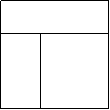 В) 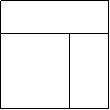 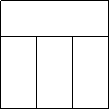 Технические параметры хостинга, на котором предполагается размещение сайта или интернет-адрес хостера (описать)Технические параметры хостинга, на котором предполагается размещение сайта или интернет-адрес хостера (описать)Технические параметры хостинга, на котором предполагается размещение сайта или интернет-адрес хостера (описать)Технические параметры хостинга, на котором предполагается размещение сайта или интернет-адрес хостера (описать)Система управления сайтом (Движок сайта)А) необходим статичный ресурс без системы управления сайтомБ) необходим ресурс с системой управления; лицензия на необходимую CMS уже купленаВ)необходим ресурс с системой управления; Заказчик предоставляет выбор системы на усмотрение разработчика, при необходимости готов оплатить ее лицензиюСистема управления сайтом (Движок сайта)А) необходим статичный ресурс без системы управления сайтомБ) необходим ресурс с системой управления; лицензия на необходимую CMS уже купленаВ)необходим ресурс с системой управления; Заказчик предоставляет выбор системы на усмотрение разработчика, при необходимости готов оплатить ее лицензиюСистема управления сайтом (Движок сайта)А) необходим статичный ресурс без системы управления сайтомБ) необходим ресурс с системой управления; лицензия на необходимую CMS уже купленаВ)необходим ресурс с системой управления; Заказчик предоставляет выбор системы на усмотрение разработчика, при необходимости готов оплатить ее лицензиюСистема управления сайтом (Движок сайта)А) необходим статичный ресурс без системы управления сайтомБ) необходим ресурс с системой управления; лицензия на необходимую CMS уже купленаВ)необходим ресурс с системой управления; Заказчик предоставляет выбор системы на усмотрение разработчика, при необходимости готов оплатить ее лицензиюНаполнение готового сайта информациейА) Не требуетсяБ) Требуется. Материалы подготовлены и будут предоставлены заказчикомНаполнение готового сайта информациейА) Не требуетсяБ) Требуется. Материалы подготовлены и будут предоставлены заказчикомНаполнение готового сайта информациейА) Не требуетсяБ) Требуется. Материалы подготовлены и будут предоставлены заказчикомНаполнение готового сайта информациейА) Не требуетсяБ) Требуется. Материалы подготовлены и будут предоставлены заказчикомОписание дизайна сайта (выделить подходящие варианты, где необходимо дать развернутый ответ)Описание дизайна сайта (выделить подходящие варианты, где необходимо дать развернутый ответ)Описание дизайна сайта (выделить подходящие варианты, где необходимо дать развернутый ответ)Описание дизайна сайта (выделить подходящие варианты, где необходимо дать развернутый ответ)Описание дизайна сайта (выделить подходящие варианты, где необходимо дать развернутый ответ)Укажите адреса сайтов, которые Вам нравятся по дизайну либо по другим параметрам.Прокомментируйте каждый из них. (комментировать можно кратко)Укажите адреса сайтов, которые Вам нравятся по дизайну либо по другим параметрам.Прокомментируйте каждый из них. (комментировать можно кратко)Укажите адреса сайтов, которые Вам нравятся по дизайну либо по другим параметрам.Прокомментируйте каждый из них. (комментировать можно кратко)Укажите адреса сайтов, которые Вам нравятся по дизайну либо по другим параметрам.Прокомментируйте каждый из них. (комментировать можно кратко)Укажите адреса сайтов, которые Вам не нравятся по дизайну либо по другим параметрам.Прокомментируйте каждый из них. (комментировать можно кратко)Укажите адреса сайтов, которые Вам не нравятся по дизайну либо по другим параметрам.Прокомментируйте каждый из них. (комментировать можно кратко)Укажите адреса сайтов, которые Вам не нравятся по дизайну либо по другим параметрам.Прокомментируйте каждый из них. (комментировать можно кратко)Укажите адреса сайтов, которые Вам не нравятся по дизайну либо по другим параметрам.Прокомментируйте каждый из них. (комментировать можно кратко)Выберите стилистику сайтаКонсервативныйСтрогийСовременныйАбстрактныйСтатичныйДинамичныйНа усмотрение дизайнераВыберите стилистику сайтаКонсервативныйСтрогийСовременныйАбстрактныйСтатичныйДинамичныйНа усмотрение дизайнераВыберите стилистику сайтаКонсервативныйСтрогийСовременныйАбстрактныйСтатичныйДинамичныйНа усмотрение дизайнераВыберите стилистику сайтаКонсервативныйСтрогийСовременныйАбстрактныйСтатичныйДинамичныйНа усмотрение дизайнераНасыщенность графикой:много графикисредняяминимальнаяНасыщенность графикой:много графикисредняяминимальнаяНасыщенность графикой:много графикисредняяминимальнаяНасыщенность графикой:много графикисредняяминимальнаяИспользование графикиграфика не нужнаабстракциилюдиживотныерастениятехникабытовые предметынеживая природа (указать примеры)орнаментыспецифическая графика (предоставление материала обязательно)на усмотрение дизайнерадругое (перечислить)Использование графикиграфика не нужнаабстракциилюдиживотныерастениятехникабытовые предметынеживая природа (указать примеры)орнаментыспецифическая графика (предоставление материала обязательно)на усмотрение дизайнерадругое (перечислить)Использование графикиграфика не нужнаабстракциилюдиживотныерастениятехникабытовые предметынеживая природа (указать примеры)орнаментыспецифическая графика (предоставление материала обязательно)на усмотрение дизайнерадругое (перечислить)Использование графикиграфика не нужнаабстракциилюдиживотныерастениятехникабытовые предметынеживая природа (указать примеры)орнаментыспецифическая графика (предоставление материала обязательно)на усмотрение дизайнерадругое (перечислить)Цветовая гамматолько цвета фирменного стиляцвета фирменного стиля и любые сочетания с нимитолько кричащие, динамичные локальные цвета (красный, синий, желтый, зеленый)только мягкие пастельные цветамонохром (черный, белый, оттенки серого)другие приемлемые сочетания (перечислить)кислотные флюорисцентные цветаконтрастныеяркиена усмотрение дизайнера.Цветовая гамматолько цвета фирменного стиляцвета фирменного стиля и любые сочетания с нимитолько кричащие, динамичные локальные цвета (красный, синий, желтый, зеленый)только мягкие пастельные цветамонохром (черный, белый, оттенки серого)другие приемлемые сочетания (перечислить)кислотные флюорисцентные цветаконтрастныеяркиена усмотрение дизайнера.Цветовая гамматолько цвета фирменного стиляцвета фирменного стиля и любые сочетания с нимитолько кричащие, динамичные локальные цвета (красный, синий, желтый, зеленый)только мягкие пастельные цветамонохром (черный, белый, оттенки серого)другие приемлемые сочетания (перечислить)кислотные флюорисцентные цветаконтрастныеяркиена усмотрение дизайнера.Цветовая гамматолько цвета фирменного стиляцвета фирменного стиля и любые сочетания с нимитолько кричащие, динамичные локальные цвета (красный, синий, желтый, зеленый)только мягкие пастельные цветамонохром (черный, белый, оттенки серого)другие приемлемые сочетания (перечислить)кислотные флюорисцентные цветаконтрастныеяркиена усмотрение дизайнера.Количество вариантов дизайна12Другое (указать)Количество вариантов дизайна12Другое (указать)Количество вариантов дизайна12Другое (указать)Количество вариантов дизайна12Другое (указать)Различны ли главная и внутренняя страницы сайта?Да, различны, поэтому необходимо изготовление дизайн-макета как главной, так и внутренней страниц сайтаНет, одинаковы, предполагается «сквозной» дизайн всех страниц, поэтому необходимо создание дизайна только для главной страницыРазличны ли главная и внутренняя страницы сайта?Да, различны, поэтому необходимо изготовление дизайн-макета как главной, так и внутренней страниц сайтаНет, одинаковы, предполагается «сквозной» дизайн всех страниц, поэтому необходимо создание дизайна только для главной страницыРазличны ли главная и внутренняя страницы сайта?Да, различны, поэтому необходимо изготовление дизайн-макета как главной, так и внутренней страниц сайтаНет, одинаковы, предполагается «сквозной» дизайн всех страниц, поэтому необходимо создание дизайна только для главной страницыРазличны ли главная и внутренняя страницы сайта?Да, различны, поэтому необходимо изготовление дизайн-макета как главной, так и внутренней страниц сайтаНет, одинаковы, предполагается «сквозной» дизайн всех страниц, поэтому необходимо создание дизайна только для главной страницыНеобходима ли флеш-анимация?НетДа (описать требования к анимации)Необходима ли флеш-анимация?НетДа (описать требования к анимации)Необходима ли флеш-анимация?НетДа (описать требования к анимации)Необходима ли флеш-анимация?НетДа (описать требования к анимации)Наличие счетчиков для сбора статистики НетДаНаличие счетчиков для сбора статистики НетДаНаличие счетчиков для сбора статистики НетДаНаличие счетчиков для сбора статистики НетДаИллюстрацииА) Не требуются. На сайте предполагается использование готовых клипартов из стоков, а также простая графика.Б) Требуются. Все иллюстрации будут предоставлены заказчиком.В) Требуются. У заказчика есть конкретные требования к качеству и количеству иллюстраций (список требований приложить к брифу). Заказчик готов оплатить данный вид работ.Г) Требуются. Заказчик хочет уникальную графику на проект, однако не имеет конкретного представления о ней. Заказчик готов доверить этот вопрос дизайнеру и оплатить данный вид работ.ИллюстрацииА) Не требуются. На сайте предполагается использование готовых клипартов из стоков, а также простая графика.Б) Требуются. Все иллюстрации будут предоставлены заказчиком.В) Требуются. У заказчика есть конкретные требования к качеству и количеству иллюстраций (список требований приложить к брифу). Заказчик готов оплатить данный вид работ.Г) Требуются. Заказчик хочет уникальную графику на проект, однако не имеет конкретного представления о ней. Заказчик готов доверить этот вопрос дизайнеру и оплатить данный вид работ.ИллюстрацииА) Не требуются. На сайте предполагается использование готовых клипартов из стоков, а также простая графика.Б) Требуются. Все иллюстрации будут предоставлены заказчиком.В) Требуются. У заказчика есть конкретные требования к качеству и количеству иллюстраций (список требований приложить к брифу). Заказчик готов оплатить данный вид работ.Г) Требуются. Заказчик хочет уникальную графику на проект, однако не имеет конкретного представления о ней. Заказчик готов доверить этот вопрос дизайнеру и оплатить данный вид работ.ИллюстрацииА) Не требуются. На сайте предполагается использование готовых клипартов из стоков, а также простая графика.Б) Требуются. Все иллюстрации будут предоставлены заказчиком.В) Требуются. У заказчика есть конкретные требования к качеству и количеству иллюстраций (список требований приложить к брифу). Заказчик готов оплатить данный вид работ.Г) Требуются. Заказчик хочет уникальную графику на проект, однако не имеет конкретного представления о ней. Заказчик готов доверить этот вопрос дизайнеру и оплатить данный вид работ.Пиктограммы (иконки)А) Иконки не нужныБ) Иконки нужны и будут предоставлены заказчикомВ) Иконки нужны, и их необходимо создать (указать место их применения в дизайне сайта, желаемый размер, тематику, стиль, если есть представление о них)Пиктограммы (иконки)А) Иконки не нужныБ) Иконки нужны и будут предоставлены заказчикомВ) Иконки нужны, и их необходимо создать (указать место их применения в дизайне сайта, желаемый размер, тематику, стиль, если есть представление о них)Пиктограммы (иконки)А) Иконки не нужныБ) Иконки нужны и будут предоставлены заказчикомВ) Иконки нужны, и их необходимо создать (указать место их применения в дизайне сайта, желаемый размер, тематику, стиль, если есть представление о них)Пиктограммы (иконки)А) Иконки не нужныБ) Иконки нужны и будут предоставлены заказчикомВ) Иконки нужны, и их необходимо создать (указать место их применения в дизайне сайта, желаемый размер, тематику, стиль, если есть представление о них)Создание карты проезда, нужное подчеркнуть:Создание карты проезда, нужное подчеркнуть:Создание карты проезда, нужное подчеркнуть:Создание карты проезда, нужное подчеркнуть:ТребуетсяНе требуетсяОсобые пожелания по дизайнуОсобые пожелания по дизайнуОсобые пожелания по дизайнуОсобые пожелания по дизайну8. Структура страниц8. Структура страниц8. Структура страниц8. Структура страниц8. Структура страницСтруктура сайта (меню, подменю и т.д.)Структура сайта (меню, подменю и т.д.)Структура сайта (меню, подменю и т.д.)Структура сайта (меню, подменю и т.д.)Блоки и элементы, обязательно присутствующие на главной странице (перечисление, формат вывода)Блоки и элементы, обязательно присутствующие на главной странице (перечисление, формат вывода)Блоки и элементы, обязательно присутствующие на главной странице (перечисление, формат вывода)Блоки и элементы, обязательно присутствующие на главной странице (перечисление, формат вывода)БаннерыА) Баннеры на страницах не планируютсяБ) Планируются баннеры (указать количество, требования к расположению и размеры)БаннерыА) Баннеры на страницах не планируютсяБ) Планируются баннеры (указать количество, требования к расположению и размеры)БаннерыА) Баннеры на страницах не планируютсяБ) Планируются баннеры (указать количество, требования к расположению и размеры)БаннерыА) Баннеры на страницах не планируютсяБ) Планируются баннеры (указать количество, требования к расположению и размеры)9. Модули сайта  (выбор необходимых функций сайта)9. Модули сайта  (выбор необходимых функций сайта)9. Модули сайта  (выбор необходимых функций сайта)Да/нетПримеры выполнения (если есть; адреса сайтов)Поиск по сайтуПоиск по сайтуПоиск по сайтуПоиск по каталогу товаров и услуг с заданием параметров (расширенный)Поиск по каталогу товаров и услуг с заданием параметров (расширенный)Поиск по каталогу товаров и услуг с заданием параметров (расширенный)Информационные блокиИнформационные блокиИнформационные блокиВеб-формы Веб-формы Веб-формы ФорумыФорумыФорумыПодписка, рассылкаПодписка, рассылкаПодписка, рассылкаГолосование (Опросы)Голосование (Опросы)Голосование (Опросы)БлогиБлогиБлогиФотогалерея / портфолиоФотогалерея / портфолиоФотогалерея / портфолиоЗащита форм картинкой (captcha) Защита форм картинкой (captcha) Защита форм картинкой (captcha) Реклама (управление баннерами)Реклама (управление баннерами)Реклама (управление баннерами)Техподдержка (онлайн консультации)Техподдержка (онлайн консультации)Техподдержка (онлайн консультации)Каталог товаров Каталог товаров Каталог товаров Облако теговОблако теговОблако теговУправление ссылкамиУправление ссылкамиУправление ссылкамиДругие (указать)Другие (указать)Другие (указать)«СОГЛАСОВАНО»ЗАКАЗЧИКPlaceOrganization___________ /____________/«___» __________  20__г.«СОГЛАСОВАНО»ИСПОЛНИТЕЛЬГенеральный директор ООО «Астрал Севастополь»___________ /____________/«___» __________  20__г.